Basic Surface Area and Volume of Pyramids and Cones- Notes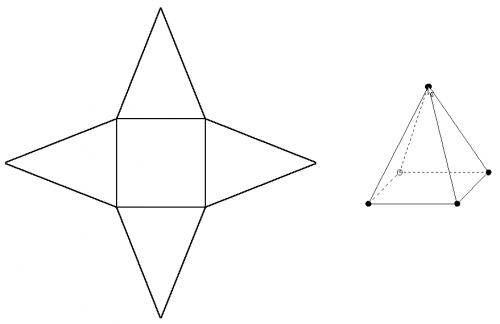 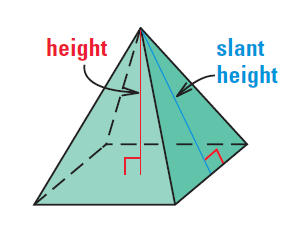 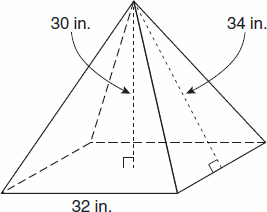 Find the volume and surface area of the solid. Round to the nearest tenth. 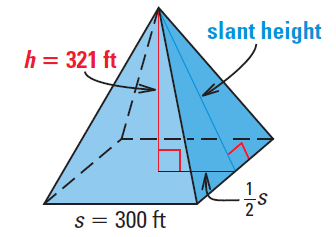 Example1: 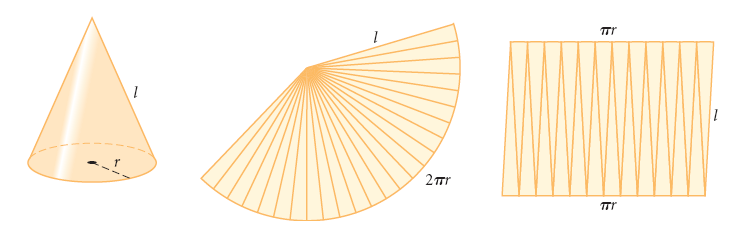 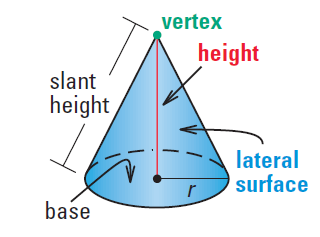 Example 2: Find the volume and surface area of the solid. Round to the nearest tenth. 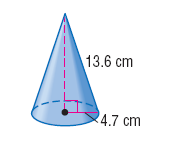 Example 3: Find the volume and surface area of the solid. Round to the nearest tenth. 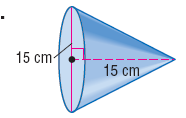 Find the volume and surface area of the composite solid.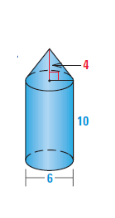 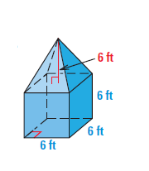 Basic Surface Area and Volume of Pyramids and Cones- In-Class PracticeFind the volume and surface area of the solid. Round to the nearest tenth.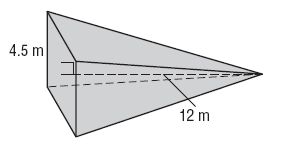 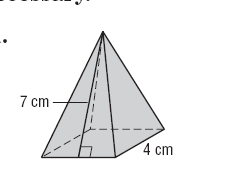 1.		                                    2.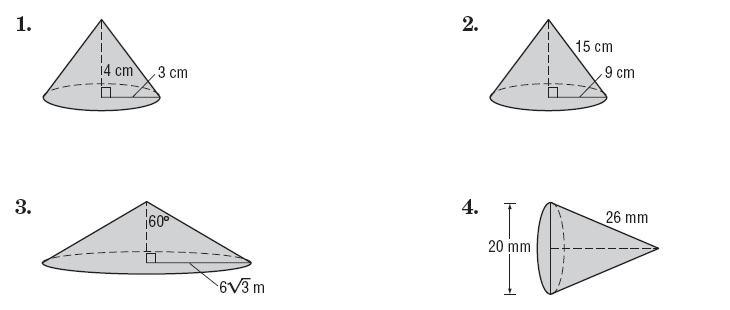 3.						  4.5.								6.7.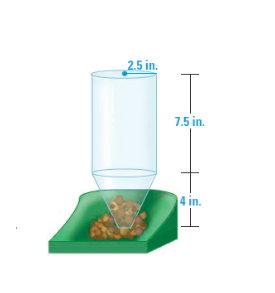 Name: _____________________________________________Hour: _______Basic Surface Area and Volume of Pyramids and ConesHomeworkFind the volume and surface area of the solid. Round to the nearest tenth.1.								2.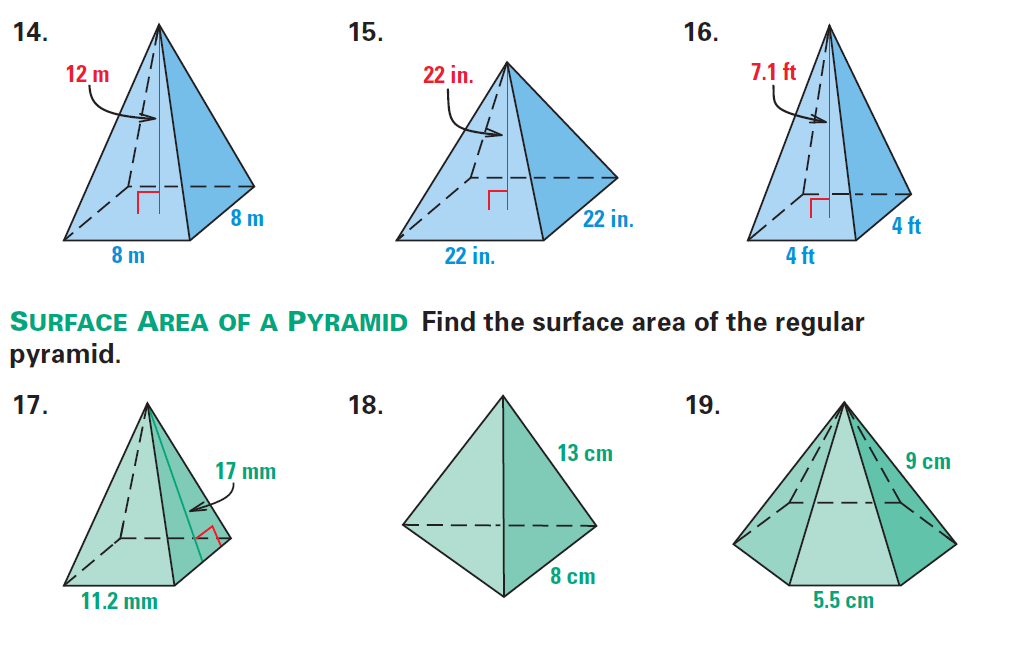 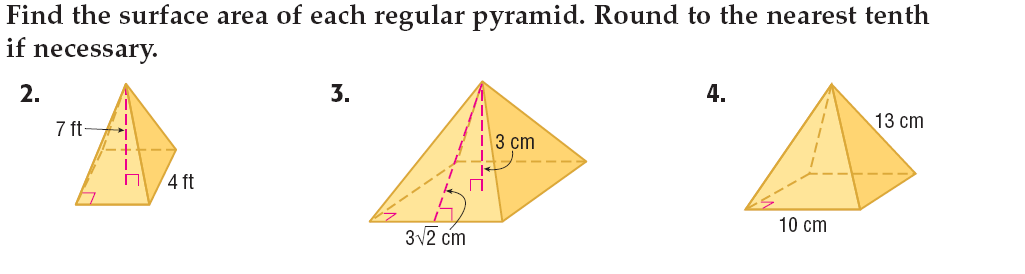 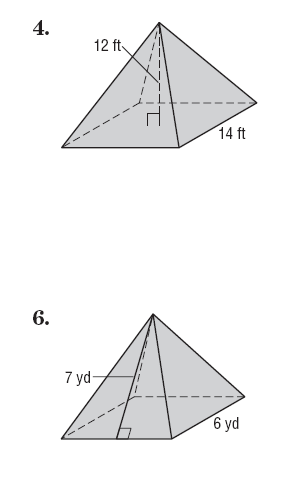 3.								4.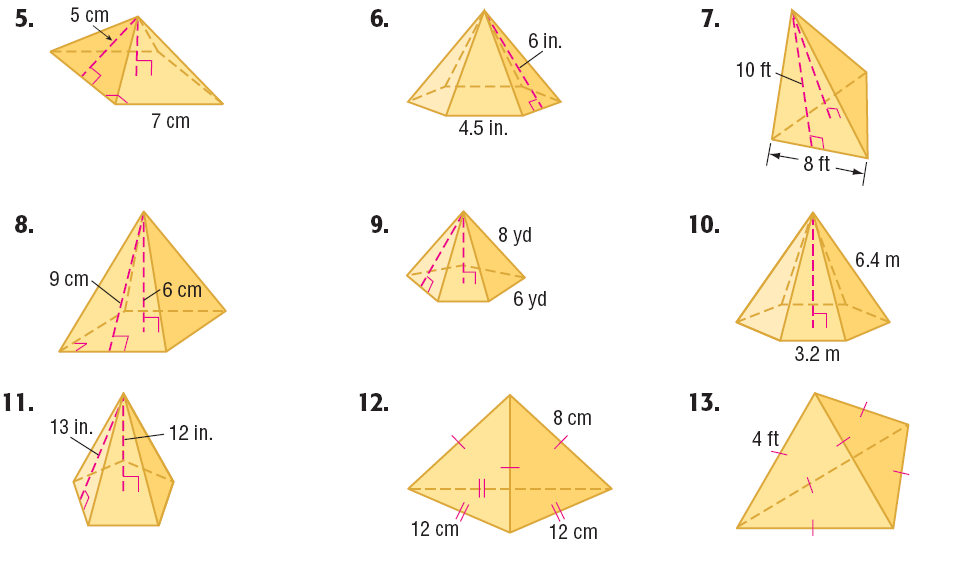 5.								6.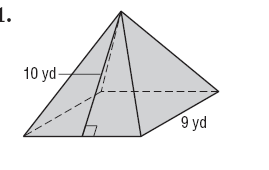 7.						8.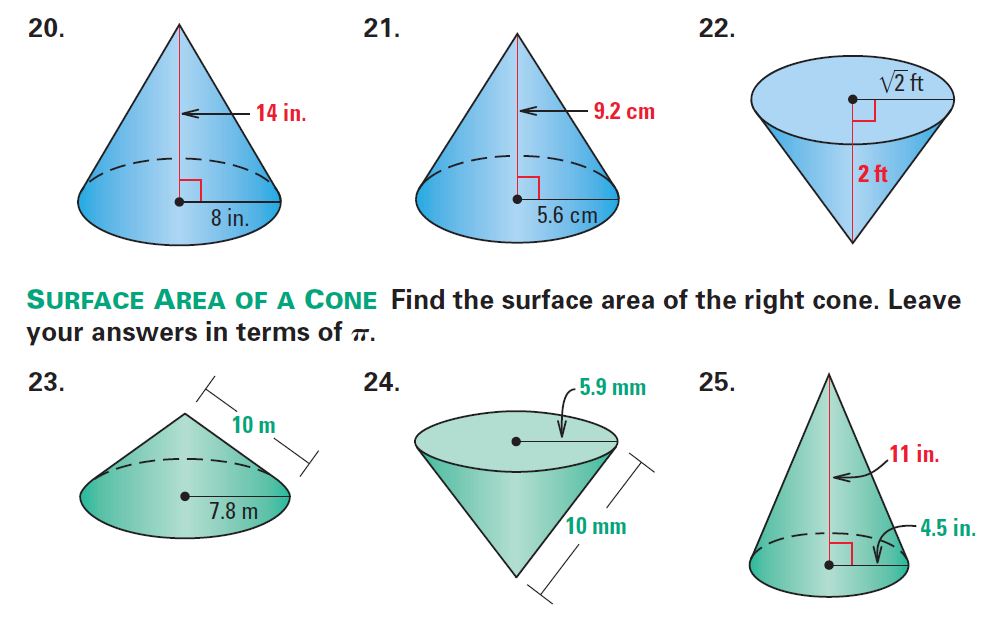 9.							10.11.							12.13.							14. 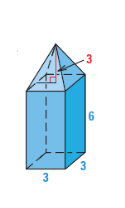 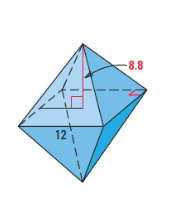 Surface Area:Lateral Area: Volume: Surface Area:Volume: Surface Area:Volume: 